Home Learning Activities 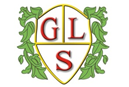 Topic: People and JobsClass: 7W    Week: 12   Week Beg: 22nd JuneMathsCounting – what is the biggest number that you can count to?MathsCounting – Practice writing your numbers to 10, 20, 30.MathsMoney – Play being at a shop (1p-5p/1p-10p  Buy more than one item and add the cost together)MathsMoney – find the coins from a selection of other small round flat items.  How much are your coins worth?OutdoorsDraw a hopscotch grid and play hopscotch EnglishCan you remember what happened in our ‘Charlie the Firefighter’ story?  Is Charlie a boy or a girl? EnglishRead Charlie the Firefighter – use pictures to sequence the story (some on twinkl) EnglishRead Charlie the Firefighter – add so words or sentences to match your pictures EnglishPractice your handwriting – try tracing/underwriting/copying the title of our storyPhonicsHow many things can you find in your house/garden that begin with the ‘n’ sound?https://www.twinkl.co.uk/resource/t-or-275-charlie-the-firefighter-story-powerpointhttps://www.twinkl.co.uk/resource/t-or-275-charlie-the-firefighter-story-powerpointhttps://www.twinkl.co.uk/resource/t-or-275-charlie-the-firefighter-story-powerpointEnglishPractice your handwriting – try tracing/underwriting/copying the title of our storyPhonicsHow many things can you find in your house/garden that begin with the ‘n’ sound?PEMake an activity circuit and follow it – can your family follow it too?PSHCE/SCERTS/ASDANChoose your clothes and get dressed with as little help as possible.PSHCE/SCERTS/ASDANWhat is your favourite warm drink?  Make it.  (With your parents help to keep you safe.)PSHCE/SCERTS/ASDANPlay a board game or video game with your family.SensoryMake some slime and play with it (recipe and videos online). *families – avoid slime on carpet!PEMake an activity circuit and follow it – can your family follow it too?PSHCE/SCERTS/ASDANChoose your clothes and get dressed with as little help as possible.PSHCE/SCERTS/ASDANWhat is your favourite warm drink?  Make it.  (With your parents help to keep you safe.)PSHCE/SCERTS/ASDANPlay a board game or video game with your family.SensoryMake some slime and play with it (recipe and videos online). *families – avoid slime on carpet!ARTMake a wax painting of a fire using wax and watered down red, orange and yellow paint.TopicFirefighters help people – can you think of a time when you helped someone?  What did you do?  How did you feel?DTMake a fairy cakeSCIENCEWhat do our stomach and intestines do?  Why do we need them?COMPUTINGCan you find a video with a song about our stomach and lungs?  Can you sing the song too?